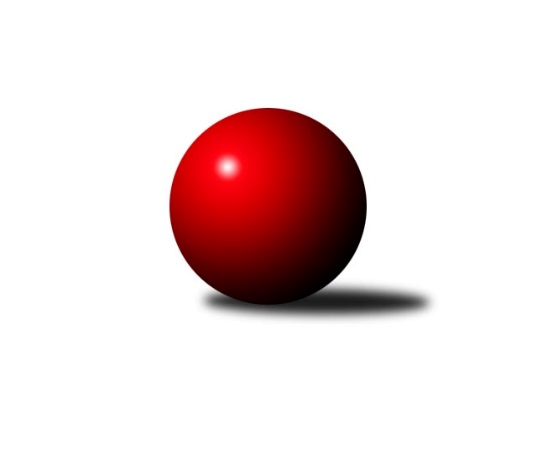 Č.21Ročník 2016/2017	20.5.2024 3.KLM A 2016/2017Statistika 21. kolaTabulka družstev:		družstvo	záp	výh	rem	proh	skore	sety	průměr	body	plné	dorážka	chyby	1.	Vltavan Loučovice	21	18	0	3	117.5 : 50.5 	(297.5 : 206.5)	3213	36	2155	1058	30.8	2.	TJ Lokomotiva České Budějovice	21	14	1	6	103.0 : 65.0 	(288.5 : 215.5)	3202	29	2167	1035	31.5	3.	TJ Elektrárny Kadaň	21	14	0	7	103.5 : 64.5 	(277.0 : 227.0)	3186	28	2147	1039	27.9	4.	CB Dobřany B	21	12	1	8	89.0 : 79.0 	(259.0 : 245.0)	3135	25	2127	1008	34.1	5.	TJ VTŽ Chomutov	21	11	2	8	93.0 : 75.0 	(260.0 : 244.0)	3149	24	2130	1020	34.5	6.	TJ Sokol Benešov	21	11	1	9	86.5 : 81.5 	(254.0 : 250.0)	3156	23	2129	1027	30.3	7.	TJ Blatná	21	8	3	10	78.0 : 90.0 	(252.0 : 252.0)	3143	19	2126	1017	35.6	8.	TJ Kovohutě Příbram	21	8	2	11	82.0 : 86.0 	(253.5 : 250.5)	3160	18	2131	1029	26.2	9.	SK Škoda VS Plzeň	21	7	3	11	69.0 : 99.0 	(226.0 : 278.0)	3140	17	2125	1015	31.8	10.	Kuželky Aš	21	6	3	12	73.0 : 95.0 	(229.0 : 275.0)	3138	15	2138	1000	33.7	11.	TJ Slavoj Plzeň	21	5	0	16	58.5 : 109.5 	(212.5 : 291.5)	3105	10	2107	998	38.3	12.	KK Karlovy Vary	21	4	0	17	55.0 : 113.0 	(215.0 : 289.0)	3132	8	2132	1000	34.5Tabulka doma:		družstvo	záp	výh	rem	proh	skore	sety	průměr	body	maximum	minimum	1.	Vltavan Loučovice	10	10	0	0	65.5 : 14.5 	(158.0 : 82.0)	3124	20	3241	3001	2.	TJ Elektrárny Kadaň	11	10	0	1	66.0 : 22.0 	(163.5 : 100.5)	3285	20	3388	3221	3.	TJ VTŽ Chomutov	11	9	0	2	65.0 : 23.0 	(153.5 : 110.5)	3125	18	3182	2957	4.	CB Dobřany B	10	8	0	2	52.0 : 28.0 	(132.0 : 108.0)	3449	16	3601	3363	5.	TJ Sokol Benešov	11	8	0	3	53.5 : 34.5 	(141.5 : 122.5)	3262	16	3317	3186	6.	TJ Lokomotiva České Budějovice	10	7	1	2	53.0 : 27.0 	(145.5 : 94.5)	3146	15	3181	3122	7.	TJ Blatná	10	5	2	3	44.0 : 36.0 	(128.5 : 111.5)	3079	12	3162	3011	8.	TJ Kovohutě Příbram	11	6	0	5	50.0 : 38.0 	(142.5 : 121.5)	3098	12	3183	3036	9.	SK Škoda VS Plzeň	11	4	2	5	39.0 : 49.0 	(119.5 : 144.5)	3228	10	3358	3123	10.	Kuželky Aš	10	3	3	4	39.0 : 41.0 	(111.5 : 128.5)	3179	9	3278	3105	11.	TJ Slavoj Plzeň	10	3	0	7	35.0 : 45.0 	(104.0 : 136.0)	3234	6	3342	3175	12.	KK Karlovy Vary	11	3	0	8	31.0 : 57.0 	(116.0 : 148.0)	3085	6	3148	2872Tabulka venku:		družstvo	záp	výh	rem	proh	skore	sety	průměr	body	maximum	minimum	1.	Vltavan Loučovice	11	8	0	3	52.0 : 36.0 	(139.5 : 124.5)	3221	16	3454	3068	2.	TJ Lokomotiva České Budějovice	11	7	0	4	50.0 : 38.0 	(143.0 : 121.0)	3207	14	3476	2902	3.	CB Dobřany B	11	4	1	6	37.0 : 51.0 	(127.0 : 137.0)	3106	9	3257	2990	4.	TJ Elektrárny Kadaň	10	4	0	6	37.5 : 42.5 	(113.5 : 126.5)	3176	8	3436	2992	5.	TJ Sokol Benešov	10	3	1	6	33.0 : 47.0 	(112.5 : 127.5)	3145	7	3389	2974	6.	SK Škoda VS Plzeň	10	3	1	6	30.0 : 50.0 	(106.5 : 133.5)	3132	7	3385	2932	7.	TJ Blatná	11	3	1	7	34.0 : 54.0 	(123.5 : 140.5)	3149	7	3359	2945	8.	TJ Kovohutě Příbram	10	2	2	6	32.0 : 48.0 	(111.0 : 129.0)	3166	6	3289	3002	9.	TJ VTŽ Chomutov	10	2	2	6	28.0 : 52.0 	(106.5 : 133.5)	3152	6	3409	2906	10.	Kuželky Aš	11	3	0	8	34.0 : 54.0 	(117.5 : 146.5)	3134	6	3415	2941	11.	TJ Slavoj Plzeň	11	2	0	9	23.5 : 64.5 	(108.5 : 155.5)	3093	4	3420	2939	12.	KK Karlovy Vary	10	1	0	9	24.0 : 56.0 	(99.0 : 141.0)	3136	2	3379	2930Tabulka podzimní části:		družstvo	záp	výh	rem	proh	skore	sety	průměr	body	doma	venku	1.	Vltavan Loučovice	11	9	0	2	60.0 : 28.0 	(149.0 : 115.0)	3173	18 	6 	0 	0 	3 	0 	2	2.	CB Dobřany B	11	8	1	2	54.0 : 34.0 	(147.0 : 117.0)	3178	17 	5 	0 	1 	3 	1 	1	3.	TJ Lokomotiva České Budějovice	11	8	0	3	59.0 : 29.0 	(157.5 : 106.5)	3253	16 	4 	0 	2 	4 	0 	1	4.	TJ Elektrárny Kadaň	11	8	0	3	54.0 : 34.0 	(142.0 : 122.0)	3209	16 	5 	0 	0 	3 	0 	3	5.	Kuželky Aš	11	4	2	5	46.0 : 42.0 	(133.5 : 130.5)	3226	10 	1 	2 	3 	3 	0 	2	6.	TJ Sokol Benešov	11	5	0	6	42.0 : 46.0 	(131.5 : 132.5)	3208	10 	3 	0 	3 	2 	0 	3	7.	TJ VTŽ Chomutov	11	4	1	6	40.0 : 48.0 	(124.5 : 139.5)	3097	9 	3 	0 	2 	1 	1 	4	8.	TJ Blatná	11	3	3	5	38.0 : 50.0 	(133.0 : 131.0)	3142	9 	2 	2 	1 	1 	1 	4	9.	TJ Slavoj Plzeň	11	4	0	7	38.0 : 50.0 	(119.5 : 144.5)	3064	8 	2 	0 	4 	2 	0 	3	10.	SK Škoda VS Plzeň	11	3	2	6	32.0 : 56.0 	(111.0 : 153.0)	3109	8 	2 	1 	2 	1 	1 	4	11.	KK Karlovy Vary	11	3	0	8	34.0 : 54.0 	(111.5 : 152.5)	3081	6 	2 	0 	3 	1 	0 	5	12.	TJ Kovohutě Příbram	11	2	1	8	31.0 : 57.0 	(124.0 : 140.0)	3138	5 	2 	0 	3 	0 	1 	5Tabulka jarní části:		družstvo	záp	výh	rem	proh	skore	sety	průměr	body	doma	venku	1.	Vltavan Loučovice	10	9	0	1	57.5 : 22.5 	(148.5 : 91.5)	3236	18 	4 	0 	0 	5 	0 	1 	2.	TJ VTŽ Chomutov	10	7	1	2	53.0 : 27.0 	(135.5 : 104.5)	3216	15 	6 	0 	0 	1 	1 	2 	3.	TJ Kovohutě Příbram	10	6	1	3	51.0 : 29.0 	(129.5 : 110.5)	3178	13 	4 	0 	2 	2 	1 	1 	4.	TJ Sokol Benešov	10	6	1	3	44.5 : 35.5 	(122.5 : 117.5)	3121	13 	5 	0 	0 	1 	1 	3 	5.	TJ Lokomotiva České Budějovice	10	6	1	3	44.0 : 36.0 	(131.0 : 109.0)	3150	13 	3 	1 	0 	3 	0 	3 	6.	TJ Elektrárny Kadaň	10	6	0	4	49.5 : 30.5 	(135.0 : 105.0)	3173	12 	5 	0 	1 	1 	0 	3 	7.	TJ Blatná	10	5	0	5	40.0 : 40.0 	(119.0 : 121.0)	3134	10 	3 	0 	2 	2 	0 	3 	8.	SK Škoda VS Plzeň	10	4	1	5	37.0 : 43.0 	(115.0 : 125.0)	3201	9 	2 	1 	3 	2 	0 	2 	9.	CB Dobřany B	10	4	0	6	35.0 : 45.0 	(112.0 : 128.0)	3143	8 	3 	0 	1 	1 	0 	5 	10.	Kuželky Aš	10	2	1	7	27.0 : 53.0 	(95.5 : 144.5)	3069	5 	2 	1 	1 	0 	0 	6 	11.	KK Karlovy Vary	10	1	0	9	21.0 : 59.0 	(103.5 : 136.5)	3192	2 	1 	0 	5 	0 	0 	4 	12.	TJ Slavoj Plzeň	10	1	0	9	20.5 : 59.5 	(93.0 : 147.0)	3158	2 	1 	0 	3 	0 	0 	6 Zisk bodů pro družstvo:		jméno hráče	družstvo	body	zápasy	v %	dílčí body	sety	v %	1.	Miroslav Pešadík 	Vltavan Loučovice 	19	/	19	(100%)	60.5	/	76	(80%)	2.	Stanislav ml. Šmíd ml.	TJ VTŽ Chomutov 	17	/	21	(81%)	59.5	/	84	(71%)	3.	Josef Gondek 	Vltavan Loučovice 	17	/	21	(81%)	54	/	84	(64%)	4.	Vladimír Šána 	TJ Elektrárny Kadaň 	16	/	20	(80%)	54	/	80	(68%)	5.	Jaroslav Roj 	TJ Kovohutě Příbram  	15	/	19	(79%)	55.5	/	76	(73%)	6.	Jan Hák 	TJ Elektrárny Kadaň 	14	/	20	(70%)	52.5	/	80	(66%)	7.	Pavel Černý 	TJ Lokomotiva České Budějovice  	14	/	20	(70%)	51.5	/	80	(64%)	8.	Michal Hrdina 	TJ Elektrárny Kadaň 	14	/	20	(70%)	48.5	/	80	(61%)	9.	Ivan Januš 	TJ Sokol Benešov  	13.5	/	19	(71%)	44	/	76	(58%)	10.	Josef ml. Fišer ml.	CB Dobřany B 	13	/	15	(87%)	43	/	60	(72%)	11.	Oldřich Hendl  	TJ Kovohutě Příbram  	13	/	20	(65%)	47	/	80	(59%)	12.	Karel Valeš 	TJ VTŽ Chomutov 	13	/	20	(65%)	47	/	80	(59%)	13.	Martin Voltr 	TJ Lokomotiva České Budějovice  	13	/	20	(65%)	46.5	/	80	(58%)	14.	Zdeněk Kamiš 	TJ Lokomotiva České Budějovice  	13	/	21	(62%)	49.5	/	84	(59%)	15.	Jiří Vokurka 	TJ Blatná 	12	/	21	(57%)	45	/	84	(54%)	16.	Jiří Vaňata 	TJ Blatná 	11	/	18	(61%)	44.5	/	72	(62%)	17.	Petr Svoboda 	SK Škoda VS Plzeň  	11	/	18	(61%)	42.5	/	72	(59%)	18.	Tomáš Reban 	TJ Lokomotiva České Budějovice  	11	/	19	(58%)	46	/	76	(61%)	19.	Jan Smolena 	Vltavan Loučovice 	11	/	19	(58%)	44	/	76	(58%)	20.	Michal Šneberger 	CB Dobřany B 	11	/	20	(55%)	43.5	/	80	(54%)	21.	Robert Weis 	Vltavan Loučovice 	11	/	20	(55%)	43	/	80	(54%)	22.	Jiří Reban 	TJ Lokomotiva České Budějovice  	11	/	21	(52%)	47	/	84	(56%)	23.	Marcel Lukáš 	TJ Elektrárny Kadaň 	11	/	21	(52%)	41.5	/	84	(49%)	24.	Jaroslav Lefner 	TJ Elektrárny Kadaň 	11	/	21	(52%)	39.5	/	84	(47%)	25.	Radek Šlouf 	Vltavan Loučovice 	10.5	/	14	(75%)	36	/	56	(64%)	26.	Jaroslav Bulant 	Kuželky Aš 	10	/	18	(56%)	42.5	/	72	(59%)	27.	Martin Provazník 	CB Dobřany B 	10	/	18	(56%)	41.5	/	72	(58%)	28.	David Hošek 	TJ Kovohutě Příbram  	10	/	19	(53%)	40	/	76	(53%)	29.	Dan Lexa 	TJ Blatná 	10	/	19	(53%)	37	/	76	(49%)	30.	Josef Hořejší 	TJ Slavoj Plzeň 	10	/	20	(50%)	39	/	80	(49%)	31.	Libor Dušek 	Vltavan Loučovice 	10	/	21	(48%)	44	/	84	(52%)	32.	Luboš Řezáč 	TJ Kovohutě Příbram  	9	/	16	(56%)	33	/	64	(52%)	33.	Tomáš Svoboda 	TJ Sokol Benešov  	9	/	16	(56%)	32	/	64	(50%)	34.	Stanislav Kníže 	TJ Blatná 	9	/	17	(53%)	37.5	/	68	(55%)	35.	Milan Vicher 	SK Škoda VS Plzeň  	9	/	17	(53%)	31	/	68	(46%)	36.	Miroslav Šostý 	TJ Sokol Benešov  	9	/	18	(50%)	38.5	/	72	(53%)	37.	Zbyněk Vytiska 	TJ VTŽ Chomutov 	9	/	19	(47%)	35.5	/	76	(47%)	38.	Jan Koubský 	CB Dobřany B 	9	/	20	(45%)	45	/	80	(56%)	39.	Stanislav Rada 	TJ VTŽ Chomutov 	9	/	20	(45%)	37.5	/	80	(47%)	40.	Tomáš Číž 	TJ Kovohutě Příbram  	9	/	20	(45%)	35.5	/	80	(44%)	41.	Tomáš Viczmandi 	Kuželky Aš 	9	/	21	(43%)	32	/	84	(38%)	42.	Petr Harmáček 	TJ Slavoj Plzeň 	9	/	21	(43%)	31	/	84	(37%)	43.	Daniel Lukáš 	TJ Elektrárny Kadaň 	8.5	/	19	(45%)	34.5	/	76	(45%)	44.	Jaroslav Solín 	Kuželky Aš 	8	/	15	(53%)	31.5	/	60	(53%)	45.	Lukáš Kočí 	TJ Sokol Benešov  	8	/	16	(50%)	36	/	64	(56%)	46.	Josef Kreutzer 	TJ Slavoj Plzeň 	8	/	19	(42%)	34.5	/	76	(45%)	47.	Martin Hurta 	Kuželky Aš 	8	/	19	(42%)	34	/	76	(45%)	48.	Lubomír Martinek 	KK Karlovy Vary 	8	/	21	(38%)	40.5	/	84	(48%)	49.	Václav Hranáč 	TJ Slavoj Plzeň 	8	/	21	(38%)	36.5	/	84	(43%)	50.	Ota Maršát st.	Kuželky Aš 	7	/	10	(70%)	23	/	40	(58%)	51.	Evžen Cígl 	TJ Blatná 	7	/	11	(64%)	26.5	/	44	(60%)	52.	Jan Vank 	KK Karlovy Vary 	7	/	12	(58%)	23.5	/	48	(49%)	53.	Petr Červ 	TJ Sokol Benešov  	7	/	14	(50%)	31	/	56	(55%)	54.	Jan Kobliha 	TJ Blatná 	7	/	16	(44%)	31.5	/	64	(49%)	55.	Robert st. Suchomel st.	TJ VTŽ Chomutov 	7	/	16	(44%)	29.5	/	64	(46%)	56.	Václav Pilař 	Kuželky Aš 	7	/	17	(41%)	32	/	68	(47%)	57.	Josef Hůda 	TJ Kovohutě Příbram  	7	/	17	(41%)	29	/	68	(43%)	58.	Milan Findejs 	SK Škoda VS Plzeň  	7	/	18	(39%)	29	/	72	(40%)	59.	Ondřej Šmíd 	TJ VTŽ Chomutov 	7	/	18	(39%)	27.5	/	72	(38%)	60.	Josef Ženíšek 	KK Karlovy Vary 	7	/	19	(37%)	31	/	76	(41%)	61.	Jiří Opatrný 	TJ Slavoj Plzeň 	6.5	/	21	(31%)	38.5	/	84	(46%)	62.	Tomáš Čožík 	TJ Sokol Benešov  	6	/	8	(75%)	21.5	/	32	(67%)	63.	Jakub Harmáček 	TJ Slavoj Plzeň 	6	/	12	(50%)	20.5	/	48	(43%)	64.	Jiří Hojsák 	KK Karlovy Vary 	6	/	15	(40%)	32.5	/	60	(54%)	65.	Martin Vít 	SK Škoda VS Plzeň  	6	/	15	(40%)	27.5	/	60	(46%)	66.	Josef st. Fišer 	CB Dobřany B 	6	/	16	(38%)	30.5	/	64	(48%)	67.	Petr Sachunský 	SK Škoda VS Plzeň  	6	/	16	(38%)	30	/	64	(47%)	68.	Přemysl Vytiska 	TJ VTŽ Chomutov 	5	/	8	(63%)	16.5	/	32	(52%)	69.	Milan Bek 	CB Dobřany B 	5	/	9	(56%)	20	/	36	(56%)	70.	Jaroslav Tejml 	KK Karlovy Vary 	5	/	11	(45%)	19	/	44	(43%)	71.	Pavel Boháč 	KK Karlovy Vary 	5	/	14	(36%)	23.5	/	56	(42%)	72.	Petr Čolák 	KK Karlovy Vary 	5	/	16	(31%)	22	/	64	(34%)	73.	Milan Vrabec 	SK Škoda VS Plzeň  	5	/	17	(29%)	30.5	/	68	(45%)	74.	Lukáš Jaroš 	SK Škoda VS Plzeň  	5	/	20	(25%)	29.5	/	80	(37%)	75.	Vladimír Matějka 	TJ Sokol Benešov  	4	/	5	(80%)	13	/	20	(65%)	76.	Václav Klojda ml.	TJ Lokomotiva České Budějovice  	4	/	5	(80%)	11	/	20	(55%)	77.	Martin Vrbata 	Kuželky Aš 	4	/	6	(67%)	14.5	/	24	(60%)	78.	Jan Sýkora 	TJ Lokomotiva České Budějovice  	4	/	11	(36%)	17.5	/	44	(40%)	79.	Martin Trakal 	KK Karlovy Vary 	4	/	13	(31%)	18	/	52	(35%)	80.	Dominik Novotný 	CB Dobřany B 	3	/	9	(33%)	10.5	/	36	(29%)	81.	Dušan Dvořák 	TJ Sokol Benešov  	3	/	12	(25%)	15	/	48	(31%)	82.	Vít Kobliha 	TJ Blatná 	3	/	13	(23%)	15.5	/	52	(30%)	83.	Petr Kříž 	TJ Kovohutě Příbram  	2	/	3	(67%)	6	/	12	(50%)	84.	Lukáš Pavel 	TJ Blatná 	2	/	3	(67%)	5	/	12	(42%)	85.	Filip Januš 	TJ Sokol Benešov  	2	/	4	(50%)	7.5	/	16	(47%)	86.	Lukáš Klojda 	TJ Lokomotiva České Budějovice  	2	/	5	(40%)	13.5	/	20	(68%)	87.	Roman Lipchavský 	CB Dobřany B 	2	/	5	(40%)	8	/	20	(40%)	88.	Jaroslav Franěk 	TJ Sokol Benešov  	2	/	5	(40%)	7.5	/	20	(38%)	89.	Martin Jirkal 	Vltavan Loučovice 	2	/	5	(40%)	7	/	20	(35%)	90.	Václav Mašek 	Kuželky Aš 	2	/	13	(15%)	15	/	52	(29%)	91.	Radek Kneř 	CB Dobřany B 	1	/	1	(100%)	3	/	4	(75%)	92.	Miloš Rozhoň 	TJ Blatná 	1	/	1	(100%)	2.5	/	4	(63%)	93.	Pavel Říhánek 	SK Škoda VS Plzeň  	1	/	1	(100%)	2	/	4	(50%)	94.	Václav Pinc 	TJ Kovohutě Příbram  	1	/	1	(100%)	2	/	4	(50%)	95.	Jiří Müller 	CB Dobřany B 	1	/	2	(50%)	5	/	8	(63%)	96.	Bedřich Vondruš 	TJ Lokomotiva České Budějovice  	1	/	2	(50%)	4	/	8	(50%)	97.	Jan Ambra 	TJ Elektrárny Kadaň 	1	/	3	(33%)	5.5	/	12	(46%)	98.	Ondřej Musil 	CB Dobřany B 	1	/	3	(33%)	3	/	12	(25%)	99.	Michal Müller 	TJ Slavoj Plzeň 	1	/	5	(20%)	6.5	/	20	(33%)	100.	Jaroslav Suchánek 	Vltavan Loučovice 	1	/	5	(20%)	5	/	20	(25%)	101.	Karel Sviták 	CB Dobřany B 	1	/	6	(17%)	4	/	24	(17%)	102.	Karel Koubek 	TJ Blatná 	0	/	1	(0%)	2	/	4	(50%)	103.	Vítězslav Vodehnal 	KK Karlovy Vary 	0	/	1	(0%)	2	/	4	(50%)	104.	Jiří Hess 	CB Dobřany B 	0	/	1	(0%)	1	/	4	(25%)	105.	Ladislav Filek 	SK Škoda VS Plzeň  	0	/	1	(0%)	1	/	4	(25%)	106.	Pavel Chocholouš 	CB Dobřany B 	0	/	1	(0%)	1	/	4	(25%)	107.	Jan Pešek 	TJ Slavoj Plzeň 	0	/	1	(0%)	1	/	4	(25%)	108.	Karel Hašek 	TJ Sokol Benešov  	0	/	1	(0%)	0	/	4	(0%)	109.	Filip Prokeš 	TJ VTŽ Chomutov 	0	/	1	(0%)	0	/	4	(0%)	110.	Jiří Vavřička 	TJ Slavoj Plzeň 	0	/	1	(0%)	0	/	4	(0%)	111.	Václav Střeska 	Kuželky Aš 	0	/	2	(0%)	1	/	8	(13%)	112.	Marek Červ 	TJ Sokol Benešov  	0	/	2	(0%)	1	/	8	(13%)	113.	František Bürger 	TJ Slavoj Plzeň 	0	/	2	(0%)	1	/	8	(13%)	114.	Zdeněk Lukáš 	TJ Kovohutě Příbram  	0	/	2	(0%)	1	/	8	(13%)	115.	Libor Kupka 	KK Karlovy Vary 	0	/	3	(0%)	1	/	12	(8%)	116.	Václav Šefl 	TJ Kovohutě Příbram  	0	/	5	(0%)	3	/	20	(15%)Průměry na kuželnách:		kuželna	průměr	plné	dorážka	chyby	výkon na hráče	1.	CB Dobřany, 1-4	3425	2293	1131	32.8	(570.8)	2.	TJ Slavoj Plzeň, 1-4	3258	2188	1069	30.0	(543.1)	3.	Benešov, 1-4	3243	2175	1068	28.1	(540.6)	4.	SK Škoda VS Plzeň, 1-4	3232	2165	1066	27.9	(538.7)	5.	Podbořany, 1-4	3230	2178	1051	32.7	(538.3)	6.	Kuželky Aš, 1-4	3170	2148	1022	32.3	(528.4)	7.	Karlovy Vary, 1-4	3106	2105	1001	32.5	(517.7)	8.	TJ Lokomotiva České Budějovice, 1-4	3095	2112	983	37.4	(516.0)	9.	TJ VTŽ Chomutov, 1-2	3086	2104	982	38.3	(514.4)	10.	TJ Fezko Strakonice, 1-4	3084	2074	1010	25.7	(514.1)	11.	TJ Blatná, 1-4	3074	2087	986	34.3	(512.5)	12.	Český Krumlov, 1-4	3048	2078	970	38.3	(508.0)Nejlepší výkony na kuželnách:CB Dobřany, 1-4CB Dobřany B	3601	20. kolo	Josef ml. Fišer ml.	CB Dobřany B	650	6. koloCB Dobřany B	3526	9. kolo	Martin Provazník 	CB Dobřany B	645	9. koloCB Dobřany B	3483	5. kolo	Tomáš Čožík 	TJ Sokol Benešov 	641	7. koloTJ Lokomotiva České Budějovice 	3476	6. kolo	Josef ml. Fišer ml.	CB Dobřany B	638	5. koloCB Dobřany B	3459	18. kolo	Tomáš Reban 	TJ Lokomotiva České Budějovice 	629	6. koloVltavan Loučovice	3454	15. kolo	Robert Weis 	Vltavan Loučovice	627	15. koloCB Dobřany B	3454	3. kolo	Michal Šneberger 	CB Dobřany B	621	3. koloTJ Elektrárny Kadaň	3436	9. kolo	Jan Koubský 	CB Dobřany B	620	18. koloCB Dobřany B	3424	7. kolo	Jiří Opatrný 	TJ Slavoj Plzeň	619	18. koloTJ Slavoj Plzeň	3420	18. kolo	Martin Provazník 	CB Dobřany B	617	5. koloTJ Slavoj Plzeň, 1-4SK Škoda VS Plzeň 	3385	13. kolo	Martin Voltr 	TJ Lokomotiva České Budějovice 	620	19. koloKuželky Aš	3370	5. kolo	Tomáš Čožík 	TJ Sokol Benešov 	616	9. koloVltavan Loučovice	3361	17. kolo	Miroslav Pešadík 	Vltavan Loučovice	610	17. koloTJ Slavoj Plzeň	3342	3. kolo	Jiří Opatrný 	TJ Slavoj Plzeň	604	3. koloTJ Sokol Benešov 	3321	9. kolo	Jaroslav Lefner 	TJ Elektrárny Kadaň	597	1. koloTJ Kovohutě Příbram 	3276	3. kolo	Jaroslav Roj 	TJ Kovohutě Příbram 	595	3. koloTJ Slavoj Plzeň	3261	17. kolo	Lukáš Jaroš 	SK Škoda VS Plzeň 	588	13. koloTJ Slavoj Plzeň	3261	15. kolo	Petr Svoboda 	SK Škoda VS Plzeň 	587	13. koloTJ Lokomotiva České Budějovice 	3258	19. kolo	Milan Bek 	CB Dobřany B	582	11. koloCB Dobřany B	3257	11. kolo	David Hošek 	TJ Kovohutě Příbram 	581	3. koloBenešov, 1-4TJ Lokomotiva České Budějovice 	3324	8. kolo	Ivan Januš 	TJ Sokol Benešov 	600	10. koloTJ Sokol Benešov 	3317	1. kolo	Tomáš Čožík 	TJ Sokol Benešov 	599	3. koloTJ Sokol Benešov 	3286	21. kolo	Miroslav Pešadík 	Vltavan Loučovice	590	11. koloTJ Sokol Benešov 	3286	17. kolo	Jiří Vokurka 	TJ Blatná	585	10. koloVltavan Loučovice	3282	11. kolo	Petr Červ 	TJ Sokol Benešov 	583	17. koloTJ Sokol Benešov 	3276	10. kolo	Lukáš Kočí 	TJ Sokol Benešov 	583	5. koloSK Škoda VS Plzeň 	3270	3. kolo	Miroslav Šostý 	TJ Sokol Benešov 	581	21. koloTJ Sokol Benešov 	3269	15. kolo	Vladimír Matějka 	TJ Sokol Benešov 	579	5. koloTJ Sokol Benešov 	3268	3. kolo	Josef Hořejší 	TJ Slavoj Plzeň	579	21. koloTJ Sokol Benešov 	3265	5. kolo	Pavel Černý 	TJ Lokomotiva České Budějovice 	578	8. koloSK Škoda VS Plzeň, 1-4SK Škoda VS Plzeň 	3358	19. kolo	Jan Hák 	TJ Elektrárny Kadaň	603	16. koloKuželky Aš	3335	8. kolo	Milan Findejs 	SK Škoda VS Plzeň 	601	19. koloVltavan Loučovice	3312	21. kolo	Milan Vicher 	SK Škoda VS Plzeň 	591	4. koloTJ Blatná	3299	17. kolo	Josef Gondek 	Vltavan Loučovice	590	21. koloSK Škoda VS Plzeň 	3299	11. kolo	Jaroslav Bulant 	Kuželky Aš	589	8. koloSK Škoda VS Plzeň 	3297	12. kolo	Miroslav Pešadík 	Vltavan Loučovice	589	21. koloSK Škoda VS Plzeň 	3261	4. kolo	Jiří Vaňata 	TJ Blatná	588	17. koloKK Karlovy Vary	3259	19. kolo	Milan Vrabec 	SK Škoda VS Plzeň 	588	11. koloTJ Lokomotiva České Budějovice 	3256	12. kolo	Ivan Januš 	TJ Sokol Benešov 	586	14. koloTJ Elektrárny Kadaň	3241	16. kolo	Karel Valeš 	TJ VTŽ Chomutov	583	4. koloPodbořany, 1-4TJ Elektrárny Kadaň	3388	14. kolo	Lubomír Martinek 	KK Karlovy Vary	603	11. koloTJ Elektrárny Kadaň	3364	12. kolo	Vladimír Šána 	TJ Elektrárny Kadaň	601	2. koloTJ Elektrárny Kadaň	3326	10. kolo	Vladimír Šána 	TJ Elektrárny Kadaň	594	14. koloTJ Elektrárny Kadaň	3322	11. kolo	Vladimír Šána 	TJ Elektrárny Kadaň	590	10. koloTJ Elektrárny Kadaň	3302	19. kolo	Michal Hrdina 	TJ Elektrárny Kadaň	587	14. koloTJ Kovohutě Příbram 	3289	17. kolo	Jiří Reban 	TJ Lokomotiva České Budějovice 	585	10. koloKK Karlovy Vary	3286	11. kolo	Michal Hrdina 	TJ Elektrárny Kadaň	582	19. koloTJ Elektrárny Kadaň	3273	21. kolo	Jaroslav Lefner 	TJ Elektrárny Kadaň	578	12. koloTJ Lokomotiva České Budějovice 	3262	10. kolo	Vladimír Šána 	TJ Elektrárny Kadaň	577	21. koloTJ Elektrárny Kadaň	3256	15. kolo	Michal Hrdina 	TJ Elektrárny Kadaň	576	21. koloKuželky Aš, 1-4Kuželky Aš	3278	20. kolo	Martin Hurta 	Kuželky Aš	596	14. koloKuželky Aš	3256	6. kolo	Tomáš Viczmandi 	Kuželky Aš	588	1. koloCB Dobřany B	3220	14. kolo	Martin Vrbata 	Kuželky Aš	582	20. koloKuželky Aš	3219	18. kolo	Martin Vrbata 	Kuželky Aš	577	16. koloKuželky Aš	3218	1. kolo	Martin Vrbata 	Kuželky Aš	572	18. koloTJ VTŽ Chomutov	3215	18. kolo	Petr Sachunský 	SK Škoda VS Plzeň 	568	20. koloVltavan Loučovice	3200	2. kolo	Josef Gondek 	Vltavan Loučovice	568	2. koloSK Škoda VS Plzeň 	3195	20. kolo	Josef ml. Fišer ml.	CB Dobřany B	568	14. koloTJ Elektrárny Kadaň	3193	7. kolo	Michal Hrdina 	TJ Elektrárny Kadaň	567	7. koloKuželky Aš	3170	9. kolo	Tomáš Viczmandi 	Kuželky Aš	566	4. koloKarlovy Vary, 1-4TJ Sokol Benešov 	3269	16. kolo	Miroslav Pešadík 	Vltavan Loučovice	585	12. koloTJ Kovohutě Příbram 	3225	20. kolo	Petr Červ 	TJ Sokol Benešov 	577	16. koloTJ Blatná	3153	21. kolo	David Hošek 	TJ Kovohutě Příbram 	562	20. koloTJ Lokomotiva České Budějovice 	3150	14. kolo	Stanislav ml. Šmíd ml.	TJ VTŽ Chomutov	560	6. koloKK Karlovy Vary	3148	18. kolo	Lubomír Martinek 	KK Karlovy Vary	560	12. koloVltavan Loučovice	3144	12. kolo	Ivan Januš 	TJ Sokol Benešov 	560	16. koloKK Karlovy Vary	3143	20. kolo	Jaroslav Solín 	Kuželky Aš	558	10. koloKK Karlovy Vary	3134	12. kolo	Jaroslav Tejml 	KK Karlovy Vary	557	6. koloKK Karlovy Vary	3125	7. kolo	Tomáš Svoboda 	TJ Sokol Benešov 	555	16. koloKK Karlovy Vary	3125	6. kolo	Oldřich Hendl  	TJ Kovohutě Příbram 	555	20. koloTJ Lokomotiva České Budějovice, 1-4TJ Lokomotiva České Budějovice 	3181	13. kolo	Michal Šneberger 	CB Dobřany B	584	17. koloTJ Lokomotiva České Budějovice 	3169	20. kolo	Jaroslav Roj 	TJ Kovohutě Příbram 	577	13. koloTJ Lokomotiva České Budějovice 	3164	5. kolo	Stanislav ml. Šmíd ml.	TJ VTŽ Chomutov	568	9. koloTJ Lokomotiva České Budějovice 	3162	15. kolo	Martin Voltr 	TJ Lokomotiva České Budějovice 	566	20. koloTJ VTŽ Chomutov	3158	9. kolo	Miroslav Pešadík 	Vltavan Loučovice	565	5. koloTJ Lokomotiva České Budějovice 	3148	3. kolo	Zdeněk Kamiš 	TJ Lokomotiva České Budějovice 	561	17. koloTJ Lokomotiva České Budějovice 	3135	9. kolo	Pavel Černý 	TJ Lokomotiva České Budějovice 	560	3. koloTJ Lokomotiva České Budějovice 	3135	7. kolo	Zdeněk Kamiš 	TJ Lokomotiva České Budějovice 	560	13. koloTJ Blatná	3130	11. kolo	Martin Voltr 	TJ Lokomotiva České Budějovice 	558	7. koloVltavan Loučovice	3128	5. kolo	Pavel Černý 	TJ Lokomotiva České Budějovice 	558	11. koloTJ VTŽ Chomutov, 1-2TJ VTŽ Chomutov	3182	12. kolo	Miroslav Pešadík 	Vltavan Loučovice	595	19. koloTJ VTŽ Chomutov	3177	10. kolo	Stanislav ml. Šmíd ml.	TJ VTŽ Chomutov	593	10. koloTJ VTŽ Chomutov	3170	15. kolo	Zbyněk Vytiska 	TJ VTŽ Chomutov	581	21. koloTJ VTŽ Chomutov	3167	13. kolo	Zbyněk Vytiska 	TJ VTŽ Chomutov	563	15. koloTJ Elektrárny Kadaň	3155	3. kolo	Robert st. Suchomel st.	TJ VTŽ Chomutov	563	10. koloTJ VTŽ Chomutov	3153	21. kolo	Michal Hrdina 	TJ Elektrárny Kadaň	562	3. koloTJ VTŽ Chomutov	3148	19. kolo	Stanislav ml. Šmíd ml.	TJ VTŽ Chomutov	562	12. koloTJ VTŽ Chomutov	3144	11. kolo	Oldřich Hendl  	TJ Kovohutě Příbram 	561	5. koloTJ VTŽ Chomutov	3136	17. kolo	Stanislav ml. Šmíd ml.	TJ VTŽ Chomutov	558	13. koloTJ Blatná	3112	13. kolo	Stanislav ml. Šmíd ml.	TJ VTŽ Chomutov	556	19. koloTJ Fezko Strakonice, 1-4Vltavan Loučovice	3202	10. kolo	Oldřich Hendl  	TJ Kovohutě Příbram 	566	6. koloTJ Kovohutě Příbram 	3183	14. kolo	Milan Findejs 	SK Škoda VS Plzeň 	562	18. koloTJ Lokomotiva České Budějovice 	3177	2. kolo	Libor Dušek 	Vltavan Loučovice	561	10. koloTJ Kovohutě Příbram 	3167	6. kolo	Přemysl Vytiska 	TJ VTŽ Chomutov	559	16. koloSK Škoda VS Plzeň 	3156	18. kolo	Jaroslav Roj 	TJ Kovohutě Příbram 	559	2. koloTJ Kovohutě Příbram 	3140	12. kolo	Miroslav Pešadík 	Vltavan Loučovice	559	10. koloTJ Kovohutě Příbram 	3137	10. kolo	Zdeněk Kamiš 	TJ Lokomotiva České Budějovice 	552	2. koloTJ VTŽ Chomutov	3109	16. kolo	Tomáš Reban 	TJ Lokomotiva České Budějovice 	551	2. koloTJ Kovohutě Příbram 	3098	8. kolo	Petr Svoboda 	SK Škoda VS Plzeň 	551	18. koloTJ Kovohutě Příbram 	3097	19. kolo	Josef Hůda 	TJ Kovohutě Příbram 	549	14. koloTJ Blatná, 1-4TJ Lokomotiva České Budějovice 	3217	18. kolo	Jiří Reban 	TJ Lokomotiva České Budějovice 	592	18. koloVltavan Loučovice	3174	14. kolo	Josef Kreutzer 	TJ Slavoj Plzeň	573	20. koloTJ Blatná	3162	7. kolo	Radek Šlouf 	Vltavan Loučovice	569	14. koloTJ Blatná	3153	20. kolo	Jiří Vaňata 	TJ Blatná	565	7. koloKK Karlovy Vary	3132	9. kolo	Jiří Vaňata 	TJ Blatná	563	20. koloTJ Blatná	3088	9. kolo	Evžen Cígl 	TJ Blatná	559	12. koloTJ Blatná	3084	4. kolo	Stanislav Kníže 	TJ Blatná	555	7. koloTJ Blatná	3073	12. kolo	Martin Voltr 	TJ Lokomotiva České Budějovice 	553	18. koloTJ Blatná	3065	16. kolo	Jiří Vokurka 	TJ Blatná	553	9. koloTJ Blatná	3065	14. kolo	Jiří Vokurka 	TJ Blatná	551	7. koloČeský Krumlov, 1-4Vltavan Loučovice	3241	18. kolo	Josef Gondek 	Vltavan Loučovice	581	18. koloVltavan Loučovice	3160	1. kolo	Miroslav Pešadík 	Vltavan Loučovice	579	9. koloVltavan Loučovice	3156	4. kolo	Miroslav Pešadík 	Vltavan Loučovice	572	13. koloVltavan Loučovice	3144	9. kolo	Miroslav Pešadík 	Vltavan Loučovice	566	7. koloVltavan Loučovice	3143	13. kolo	Jan Smolena 	Vltavan Loučovice	560	16. koloVltavan Loučovice	3126	16. kolo	Josef ml. Fišer ml.	CB Dobřany B	559	4. koloVltavan Loučovice	3115	7. kolo	Miroslav Šostý 	TJ Sokol Benešov 	559	18. koloVltavan Loučovice	3108	3. kolo	Miroslav Pešadík 	Vltavan Loučovice	557	20. koloVltavan Loučovice	3048	20. kolo	Petr Svoboda 	SK Škoda VS Plzeň 	554	9. koloSK Škoda VS Plzeň 	3048	9. kolo	Miroslav Pešadík 	Vltavan Loučovice	548	1. koloČetnost výsledků:	8.0 : 0.0	8x	7.0 : 1.0	19x	6.0 : 2.0	29x	5.5 : 2.5	2x	5.0 : 3.0	18x	4.0 : 4.0	8x	3.0 : 5.0	15x	2.0 : 6.0	19x	1.0 : 7.0	6x	0.0 : 8.0	2x